A) 6 833 471	    B)   6 735 460 	  C)  60 730 469  		D) 6 852 4711.- Ordena de menor a mayor los números anteriores._____________ < ______________ < ________________ <  _________________2.- Redondea el número B a los siguientes órdenes de magnitud.UMM ___________ CM _____________ DM _____________ UM ______________3.- Escribe con cifras o letras según el caso.a) Quinientas treinta y ocho milésimas=____________________________________b) Tres unidades y diecisiete centésimas =_______________________________c) 0,903  =___________________________________________________________d) 0,099 = ___________________________________________________________4.- Ordena de menor a mayor los números decimales del ejercicio 3. _____________ < ______________ < ________________ <  _________________5.- Escribe como fracción y como número decimal las zonas de este cuadrado.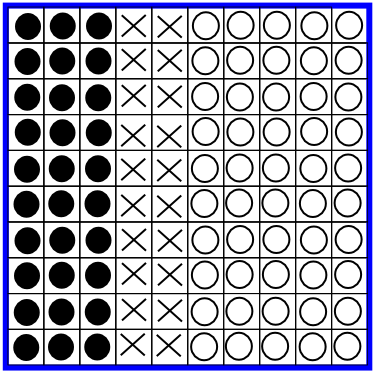 Fracciones:__________  ___________  __________Decimales: __________  __________  __________6.- Ordena de mayor a menor por los valores de las siguientes fracciones  A)      ;        ;       ;        ;    B)      ;        ;       ;        ;   7.- Rodea las fracciones que son equivalentes.	A)      =      	B)    =      	C)      =      	D)      =      8.- Calcula las siguientes sumas y restas de fracciones.	A)      +     = 		B)    +     =	C)      -      =	D)      -      =9.- Una tela cuesta a 0,78 € el metro. ¿Cuánto me costará compra 9 m?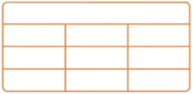 						Respuesta:___________________________________10.- He pagado 39, 15€ por tres kilos de embutido. ¿Cuánto cuesta el kg?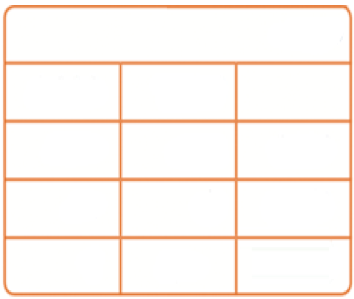 						Respuesta:___________________________________11.- Escribe el nombre de los números del encabezamiento de la página.––––––––––––––––––––––––––––––––––––––––––––––––––––––––––––––––––––––––––––––––––––––––––––––––––––––––––––––––––––––––––––––––––––––––––––––––––––––––––––––––––––––––––––––––––––––––––––––––––––––––––––––––––––––––––––––––––––––––––––––––––––––––––––––––––––––––––––12.- Redondea estas cantidades a las unidades de magnitud indicadas	A) 6,91 =_________ Unidades      	B) 4,27  =_________ décimas	C) 2,928  =_________  centésimas	D) 0,789 =________ Unidades13.- Indica cómo se lee y escribe estas fracciones.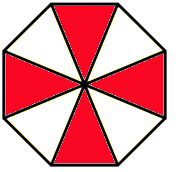 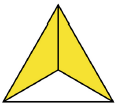 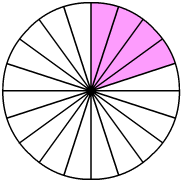 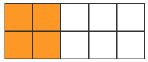     __________                 __________                 __________                  _________14.- Halla la fracción irreducible de las siguientes fracciones.  A)       = 	B)      =	C)       = 	D)      =15.- Calcula y el resultado exprésalo como fracciónA) 5 +    =		  			B)  5 -    =	  16.- Calcula respetando el la jerarquía de las operacionesA) 15 x (2 + 6) : 2 = 			B) 12 + (25 – 7 ) : 6 =16.- Calcula estas operaciones de sumar y restar.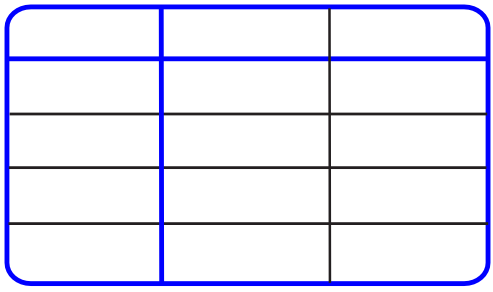 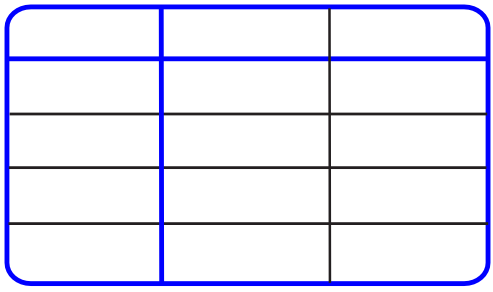 	    234, 68 +   487, 15                                      65,892  -     18,926 17.- Calcula por formato ABN o por formato posicional este producto 2 658 x 37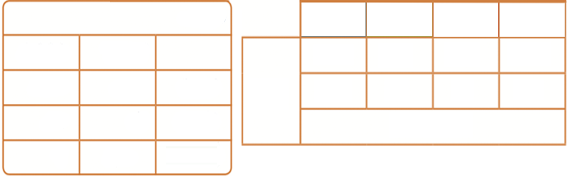 18.- Calcula productos y divisiones con base 10:A)  0,06 x 10 = 	      B) 0,06 x 100 =	         C) 123 : 10 =	 D) 123 : 100 =19.- Expresa estos problemas  y resuelveA) Tres cuartos de hora más tres sextos de hora. B) Doce cuartos de litro menos tres medios litros   CONTENIDOS MATEMÁTICOS COMUNES PRIMER TRIMESTRE 5º PRIMARIACONTENIDOS MATEMÁTICOS COMUNES PRIMER TRIMESTRE 5º PRIMARIANOMBRE:                                                                                             FECHA: